编号：                             填表前请认真阅读《填写说明》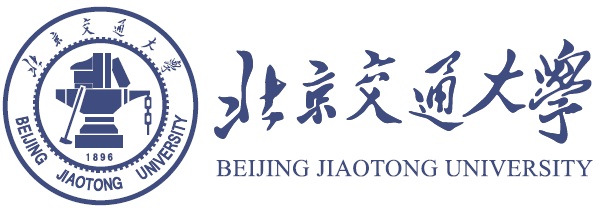 师资补充申报审批表姓    名                           拟聘单位                             拟聘学科                             岗位编码                             填表日期        年         月        日北京交通大学制（2016年修订版）填写说明（此页无须打印提交）1.填写前请认真阅读《北京交通大学师资补充管理办法》。2.本表用A4纸打印，用燕尾夹夹住，勿用订书器装订。第一至第二项由申报人本人填写，项目、论文部分务必按照所给提纲将信息填写完整。签字部分必须由本人用钢笔或签字笔亲笔签写，须贴本人近期一寸免冠照片或电子版照片。3.本表第三大项由拟聘单位负责填写，签名、公章必须完整。4.请勿填写封面左上角编号一栏，封面其余须填写部分不得空白。5.本表内有关栏目填不下的，可另附页。表中部分栏目的红色字体部分是对该栏目填写的解释说明，填表时请将红色字体部分删除6.“拟聘单位”填至拟聘学院即可，“拟聘学科”填至二级学科。7. 表中各栏目若无内容可填“无”，不得空白。每页项目、格式不得更改。8. 随同本表需提交的附件材料按下列顺序单独装订或用夹子夹住成册：（1）身份证明材料（包括学历学位、工作经历、身份证或护照等复印件）；（2）能充分反映本人学术水平的材料（a.论文期刊封面、目录页、论文首页，只提交不超过5篇最具代表性的b.获奖证书等）；（3）SCI\SSCI\EI等英文文章的检索证明材料；（4）海外回国人员提供3份海外同行专家推荐信；其他人员提供3份同行专家推荐信，其中最好有1份为海外同行专家推荐信。一、简表一、简表一、简表一、简表一、简表一、简表一、简表一、简表一、简表一、简表一、简表一、简表一、简表一、简表一、简表姓   名姓   名性    别性    别性    别一寸近期免冠照片一寸近期免冠照片一寸近期免冠照片籍贯/国籍籍贯/国籍//民    族民    族民    族一寸近期免冠照片一寸近期免冠照片一寸近期免冠照片出生日期出生日期   年  月  日   年  月  日政治面貌政治面貌政治面貌一寸近期免冠照片一寸近期免冠照片一寸近期免冠照片最高学位最高学位户口所在地及类别户口所在地及类别户口所在地及类别类别分为学生户口、博士后户口、常住居民户口类别分为学生户口、博士后户口、常住居民户口类别分为学生户口、博士后户口、常住居民户口类别分为学生户口、博士后户口、常住居民户口类别分为学生户口、博士后户口、常住居民户口一寸近期免冠照片一寸近期免冠照片一寸近期免冠照片证件名称及证件号码证件名称及证件号码证件名称及证件号码身份证或护照（外籍人员填护照）号码身份证或护照（外籍人员填护照）号码身份证或护照（外籍人员填护照）号码身份证或护照（外籍人员填护照）号码身份证或护照（外籍人员填护照）号码身份证或护照（外籍人员填护照）号码身份证或护照（外籍人员填护照）号码身份证或护照（外籍人员填护照）号码身份证或护照（外籍人员填护照）号码一寸近期免冠照片一寸近期免冠照片一寸近期免冠照片现有职称及聘任时间、聘任单位现有职称及聘任时间、聘任单位现有职称及聘任时间、聘任单位一寸近期免冠照片一寸近期免冠照片一寸近期免冠照片所属学科现从事专业领域方向所属学科现从事专业领域方向所属学科现从事专业领域方向现任职单位、职务现任职单位、职务现任职单位、职务申报岗位申报岗位申报岗位□教授   □副教授   □讲师  □博士后□教授   □副教授   □讲师  □博士后□教授   □副教授   □讲师  □博士后□教授   □副教授   □讲师  □博士后□教授   □副教授   □讲师  □博士后□教授   □副教授   □讲师  □博士后□教授   □副教授   □讲师  □博士后□教授   □副教授   □讲师  □博士后□教授   □副教授   □讲师  □博士后□教授   □副教授   □讲师  □博士后□教授   □副教授   □讲师  □博士后□教授   □副教授   □讲师  □博士后个人联系方式个人联系方式个人联系方式E-mail：E-mail：E-mail：E-mail：E-mail：E-mail：E-mail：E-mail：手机：手机：手机：手机：个人联系方式个人联系方式个人联系方式国内其他联系人姓名、手机：国内其他联系人姓名、手机：国内其他联系人姓名、手机：国内其他联系人姓名、手机：国内其他联系人姓名、手机：国内其他联系人姓名、手机：国内其他联系人姓名、手机：国内其他联系人姓名、手机：国内其他联系人姓名、手机：国内其他联系人姓名、手机：国内其他联系人姓名、手机：国内其他联系人姓名、手机：教育经历(从高中填起，在职攻读请注明)学位学位起始时间终止时间终止时间国家国家国家院校院校院校专业专业导师教育经历(从高中填起，在职攻读请注明)教育经历(从高中填起，在职攻读请注明)教育经历(从高中填起，在职攻读请注明)教育经历(从高中填起，在职攻读请注明)教育经历(从高中填起，在职攻读请注明)工作及学术交流经历（兼职请注明）单位单位单位单位起始时间起始时间起始时间终止时间终止时间国家国家国家职务职务工作及学术交流经历（兼职请注明）工作及学术交流经历（兼职请注明）工作及学术交流经历（兼职请注明）工作及学术交流经历（兼职请注明）主要学术成果简介（限800字）个人其他情 况1.婚姻状况（已婚请写明配偶、子女姓名、出生年月、现户口所在地、现工作或学习单位等相关信息）2.预计到岗时间（必填）：3.教育、工作经历不连续原因：（如所填的教育及工作经历的年月有不连续之处，须在此写明中断年月的经历，如“复习考研”等）二、主要学术成就情况2.1承担主要科研项目（6项以内）（格式：项目名称、项目性质及来源、经费（万元）、起止时间、排序/总人数）2.2重要获奖情况（5项以内）（格式：获奖项目名称、授奖单位及奖励名称、奖励等级、国别、奖励年度、排序/总人数）2.3申请和获授权专利情况已授权专利共   项，按重要性填写主要专利不超过4项（格式：专利名称、专利授权国、专利号、授权公告日、排序/总人数）尚未授权专利共   项，按重要性填写主要专利不超过2项2.4代表性论著、论文情况（15篇以内，按照重要程度排序）2.4代表性论著、论文情况（15篇以内，按照重要程度排序）2.4代表性论著、论文情况（15篇以内，按照重要程度排序）2.4代表性论著、论文情况（15篇以内，按照重要程度排序）2.4代表性论著、论文情况（15篇以内，按照重要程度排序）2.4代表性论著、论文情况（15篇以内，按照重要程度排序）2.4代表性论著、论文情况（15篇以内，按照重要程度排序）2.4代表性论著、论文情况（15篇以内，按照重要程度排序）2.4代表性论著、论文情况（15篇以内，按照重要程度排序）2.4代表性论著、论文情况（15篇以内，按照重要程度排序）2.4代表性论著、论文情况（15篇以内，按照重要程度排序）序号著作或论文名称出版单位或发表刊物名称ISSN号年度期号起止页码所有著、作者姓名（通讯作者标注*号）被收录期刊类型（填SCI、EI、SSCI、CSSCI等）期刊备注（SCI写明分区，EI写明期刊或会议）学院核查分区2.5其他获奖及荣誉称号2.6主要学术兼职2.7担任国际学术会议重要职务及在国际学术会议作大会报告、特邀报告情况2.8领导团队、培养青年教师、教学及人才培养情况（申请教授岗位填写）本人郑重承诺：1.  本申报表所填内容均真实有效，如有虚假，本人愿意承担由此引起的一切后果与责任。2.  自接到聘用通知书后半年内到岗工作。                                           申报人签字：           年     月     日三、学院意见3.1材料初审意见对应聘人填写的相关内容、提交的附件材料已认真审核，全部属实。  审核人签名：                                    年     月     日3.2拟聘二级学科责教授或团队负责人意见拟聘一级学科名称：二级学科名称：系所名称：拟聘岗位（博士后、讲师、副教授、教授）：团队现状分析（现有人数、结构、弱项等）：拟聘人员的教学能力、学术水平、创新能力等优势分析及拟安排的工作任务：负责人签名：                                                   年     月     日3.3 学院人才工作委员会（或学科评议组）意见推荐按以下岗位聘用：□教授四级   □教授四级   □副教授三级   □教授三级   □讲师二级   □博士后投票情况会议时间及地点：参会名单：应到     人，实到     人，同意票     人，不同意票     人，弃权     人。组长签字：                                                      年     月     日3.4 学院推荐意见拟聘岗位（师资博士后岗位须写明校内、校外、国外，校内注明入站单位和流动站名称）：□教授四级 □教授四级 □副教授三级  □教授三级 □讲师二级 □博士后拟安排的一级学科：二级学科：系所名称：学科责教授或团队负责人姓名：学院意见：院长签字（学院公章）：                                          年    月    日   四、学校审批意见人事处负责人签字（人事处公章）：                              年      月     日